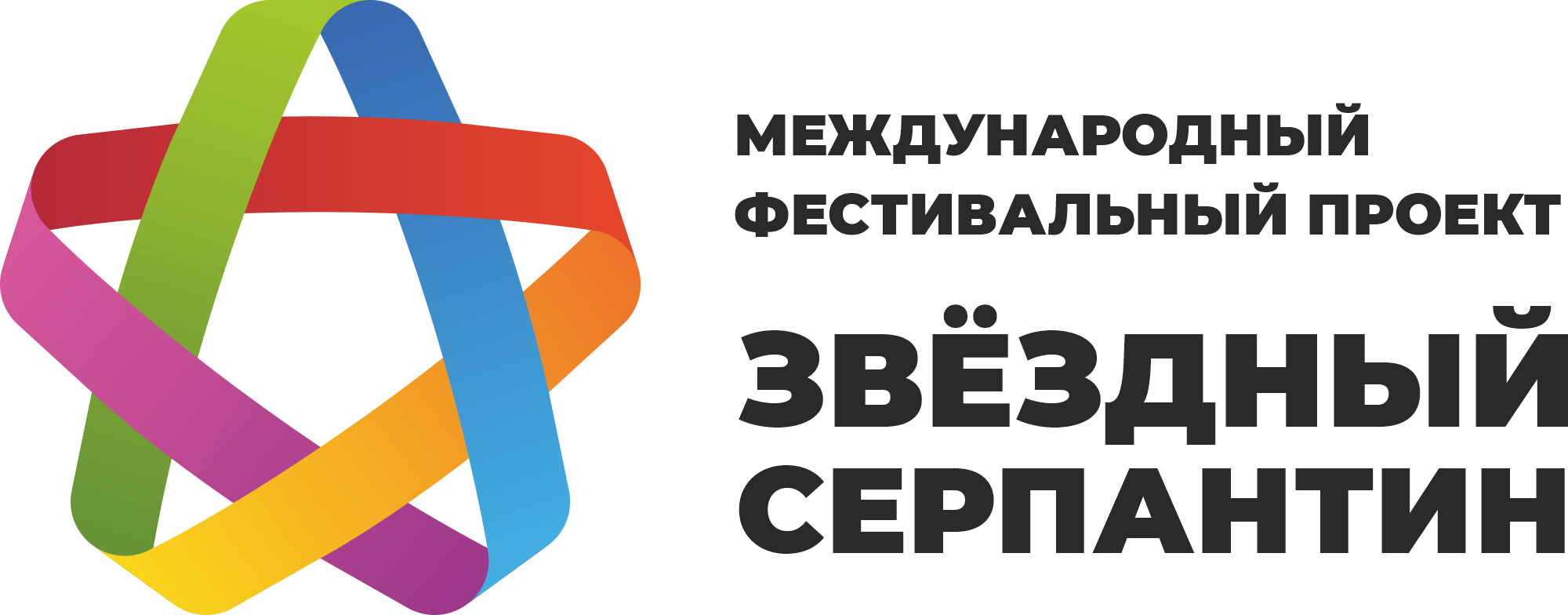 Заявка на участие в фестивале:Я уполномочен действовать от имени заявленной группы. Я и все члены заявленной группы от лица, которых я действую, с положением и регламентом мероприятия, условиями договора, указанной в платежном документе суммой, в т.ч. суммой платы за услуги банка, ознакомлены и согласны.  В соответствии с Федеральным законом от 27.07.2006 года № 152-ФЗ «О персональных данных», я даю свое письменное согласие на обработку персональных данных СРОО ПТДиМ «Колибри» с целью участия в фестивале/конкурсе.Действие согласия прекращается на основании письменного заявления. Я обязываю СРОО ПТДиМ «Колибри» после отзыва мною настоящего согласия незамедлительно прекратить обработку моих персональных данных и уничтожить содержание моих персональных данных. Я согласен, чтобы дополнительного уведомления об уничтожении моих персональных данных мне не направлялось.Отправляя эту форму, я соглашаюсь с политикой конфиденциальности СРОО ПТДиМ «Колибри» Заявка является предварительной и оплачивается только в случае взаимного согласия сторон и принятия твердого решения об участии в мероприятии. Рекомендуем приобретать авиа и ж.д. билеты после подтверждения полного пакета участия.1.Наименование мероприятия:2.Даты проведения мероприятия:3.Участвовали вы ранее в фестивальном проекте “Звездный серпантин” - да / нет, сколько раз и когда?4.Полное название коллектива, год создания:5.Номинация, в которой будет выступать коллектив:6.Возрастная группа, в которой заявляется коллектив:7.Фамилия И.О. руководителя (звание, если есть):8.Контактные телефоны (в месте проживания):9.Мобильный телефон руководителя (на время фестиваля):10.E-mail руководителя:11.Полное название учебного заведения или организации, которая содержит коллектив:12.Адрес:13.Название номеров, хронометраж:1.13.Название номеров, хронометраж:2.13.Название номеров, хронометраж:3.13.Название номеров, хронометраж:4.14.Численность делегации, в т. ч. -руководителей:-участников:-сопровождающих:14.Численность делегации, в т. ч. -руководителей:-участников:-сопровождающих:14.Численность делегации, в т. ч. -руководителей:-участников:-сопровождающих:14.Численность делегации, в т. ч. -руководителей:-участников:-сопровождающих:15.Прибытие: станция, дата, время, вагон16.Отъезд:  станция, дата, время, вагонРуководитель коллектива (подпись)/“____” _______________20__г.